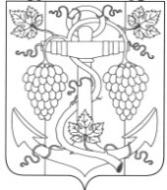 АДМИНИСТРАЦИЯ  ЗАПОРОЖСКОГО СЕЛЬСКОГО ПОСЕЛЕНИЯТЕМРЮКСКОГО РАЙОНА                                                              ПОСТАНОВЛЕНИЕ	от      10.12.2018                                                        №               264                                                    ст-ца ЗапорожскаяОб организации муниципальной универсальной розничной периодичной ярмарки на территории Запорожского сельского поселения Темрюкского районаВ соответствии   с   Федеральным   законом     Российской Федерации от          6 октября 2003 года № 131-ФЗ «Об общих принципах организации местного самоуправления в Российской Федерации», Федеральным законом Российской Федерации от 28 декабря 2009 года № 381 – ФЗ «об основах государственного регулирования торговой деятельности в Российской Федерации», Законом Российской Федерации от 7 февраля 1992 года № 2300-1 «О защите прав потребителей», законом Краснодарского края от 1 марта 2011 года № 2195-КЗ «Об организации деятельности розничных рынков, ярмарок и агропромышленных выставок-ярмарок на территории Краснодарского края», руководствуясь пунктом 11 статьи 6, Устава Запорожского сельского поселения Темрюкского района, п о с т а н о в л я ю:1. Организовать на территории Запорожского сельского поселения Темрюкского района муниципальную универсальную розничную периодичную ярмарку на 100 торговых мест.2. Определить организатором ярмарки МУП «ЖКХ-Запорожское», в лице директора Еремий Николай Васильевич, юридический адрес: 353529, Краснодарский край, Темрюкский район, ст-ца Запорожская, улица Ленина, 22, телефон: 8(86148)77-3-32.3. Установить место проведения ярмарки: Краснодарский край, Темрюкский район, пос. Ильич, пересечение улиц Южакова и Светлая.4. Установить срок и время проведения ярмарки – с 1 января 2019 года   по 31 декабря 2019 года с 7.00 до 13.00 часов еженедельно каждый четверг.5. Рекомендовать организатору ярмарки МУП «ЖКХ-Запорожское»:5.1. Разработать и утвердить план мероприятий по организации ярмарки, режим работы ярмарки, порядок организации ярмарки, порядок предоставления торговых мест на ярмарке.25.2. Разработать в установленном законодательством порядке схему размещения торговых мест на ярмарке.5.3. Обеспечить меры по охране общественного порядка во время проведения ярмарки.5.4. Обеспечить выполнение требований, установленных законодательством Российской Федерации о защите прав потребителей, законодательством Российской Федерации в области обеспечения санитарно-эпидемиологического благополучия населения, законодательством Российской Федерации о пожарной безопасности, законодательством в области охраны окружающей среды и других требований, установленных законодательством Российской Федерации.6. Признать утратившим силу постановление администрации Запорожского сельского поселения Темрюкского района от 22 ноября 2018 года № 259 «О проведении муниципальной универсальной розничной ярмарки на территории Запорожского сельского поселения Темрюкского района».7. Общему отделу администрации Запорожского сельского поселения Темрюкского района (Рыбиной) официально опубликовать постановление в периодическом печатном издании газете Темрюкского района «Тамань», официально опубликовать (разместить) на официальном сайте муниципального образования Темрюкский район в информационно-телекоммуникационной сети «Интернет», а так же разместить на официальном сайте администрации Запорожского сельского поселения Темрюкского района.8. Контроль за выполнением настоящего постановления возложить на заместителя главы Запорожского сельского поселения Темрюкского района О.П.Макарову.9. Настоящее постановление вступает в силу со дня его официального опубликования.Глава Запорожского сельского поселения Темрюкского района                                                                            Н.Г. КолодинаЛИСТ СОГЛАСОВАНИЯпроекта постановления администрации Запорожского  сельского поселенияТемрюкского районаот  	10.12.2018		 №     264 «Об организации муниципальной универсальной розничной периодичной ярмарки на территории Запорожского сельского поселения Темрюкского района»Проект внесен и составлен:Заместитель главы Запорожского сельского поселения                                                 Темрюкского района                                                                           О.П. МакароваПроект согласован:Заместитель главы Запорожского сельского поселения                                                 Темрюкского района                                                                               Н.А.СеменовНачальник общего отдела                                                                        И.В.РыбинаВедущий специалист 								     В.А.Гуржий